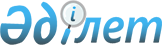 Об утверждении формы типового плана восстановления платежеспособностиПриказ Заместителя Премьер-Министра - Министра финансов Республики Казахстан от 28 февраля 2023 года № 221. Зарегистрирован в Министерстве юстиции Республики Казахстан 28 февраля 2023 года № 31978       В соответствии подпунктом 3) статьи 9 Закона Республики Казахстан "О восстановлении платежеспособности и банкротстве граждан Республики Казахстан" ПРИКАЗЫВАЮ:       1. Утвердить прилагаемую форму типового плана восстановления платежеспособности.      2. Комитету государственных доходов Министерства финансов Республики Казахстан в установленном законодательством Республики Казахстан порядке обеспечить:      1) государственную регистрацию настоящего приказа в Министерстве юстиции Республики Казахстан;      2) размещение настоящего приказа на интернет-ресурсе Министерства финансов Республики Казахстан;      3) в течение десяти рабочих дней после государственной регистрации настоящего приказа в Министерстве юстиции Республики Казахстан представление в Департамент юридической службы Министерства финансов Республики Казахстан сведений об исполнении мероприятий, предусмотренных подпунктами 1) и 2) настоящего пункта.      3. Настоящий приказ вводится в действие по истечении десяти календарных дней после дня его первого официального опубликования. Форма типового плана восстановления платежеспособности      _____________________                  _____________________(дата составления)                        (место составления) Раздел 1. Общие данные о должнике Раздел 2. Сведения об имуществе должника      Дата и номер акта инвентаризации имущества должника"___" ________________ 20__ года №_____      (тенге) Раздел 3. Сведения о доходах и расходах      3.1. Доходы      (тенге)      3.2. Расходы      (тенге)      3.3. Деньги, ежемесячно оставляемые должником в его распоряжении      (тенге) Раздел 4. Анализ финансового состояния должника      (тенге) Раздел 5. Анализ причин возникновения неплатежеспособности должника      5.1. Причины возникновения неплатежеспособности должника:1. _____________________________________________________________;2. _____________________________________________________________;3. _____________________________________________________________. Раздел 6. Мероприятия, направленные на восстановление платежеспособности должника      6.1. Меры, направленные на восстановление платежеспособности должника      *Меры указываются в зависимости от возможности их применения.      6.2. Инструменты, применяемые при восстановлении платежеспособности должника      **Инструменты указываются в зависимости от возможности их применения. Раздел 7. Информация об обязательствах, имеющих более длительный срок, чем срок исполнения плана восстановления платежеспособности      (тенге) Раздел 8. График погашения кредиторской задолженности      (тенге)      продолжение таблицы (тенге)      продолжение таблицы      (тенге)      продолжение таблицы      (тенге)      продолжение таблицы      (тенге) Раздел 9. Информация о предложениях и замечаниях кредиторов к плану восстановления платежеспособности      9.1. Дата направления проекта плана восстановления платежеспособности должника для рассмотрения кредиторам,требования которых включены в реестр требований кредиторов (далее – РТК) "___" ________________ 20__ года.      9.2 Информация о предложениях и замечаниях кредиторов      9.3 Расчет финансового управляющего      (тенге)      Предполагаемая сумма для удовлетворения требований всех кредиторовпри прекращении процедуры восстановления платежеспособности_________________________________ тысяч тенге***.***Рассчитывается в случае, если при составлении окончательного планавосстановления платежеспособности частично или в полном объеме не учтеныпредложения и (или) замечания кредитора (кредиторов).Срок исполнения плана восстановления платежеспособности должника___________________________________________________.План восстановления платежеспособности составлен на ___ листах,пронумерован и прошнурован___ страниц.Должник ___________________ _____________ ____________Фамилия, имя, отчество (дата) (подпись) (при его наличии)Финансовый управляющий___________________________ _____________ ____________Фамилия, имя, отчество (дата) (подпись) (при его наличии)© 2012. РГП на ПХВ «Институт законодательства и правовой информации Республики Казахстан» Министерства юстиции Республики Казахстан      Заместитель Премьер-Министра- Министр финансовРеспублики Казахстан      Заместитель Премьер-Министра- Министр финансовРеспублики КазахстанЕ. ЖамаубаевУтвержден приказом
Заместителя Премьер-Министра
- Министра финансов
Республики Казахстан
от 28 февраля 2023 года № 221Утвержден приказом
Заместителя Премьер-Министра
- Министра финансов
Республики Казахстан
от 28 февраля 2023 года № 221Фамилия, имя, отчество(при его наличии)Индивидуальный идентификационный номер (далее– ИИН)Номера банковских счетов, наименование, юридический адрес банка второго уровня или организации, осуществляющей отдельные виды банковских операцийФактическое место проживанияРегистрация по месту жительстваКонтактные данные(номера мобильных, домашних телефонов)123456 № Наименование (деньги, земля, здания, транспортные средства, ценные бумаги, задолженность других лиц перед должником, животные, ювелирные изделия и прочие)Отличительные признакиСтоимость (рыночная стоимость) имуществаКраткое описание имущества (адрес, кадастровый номер, техническое состояние и иные сведения)12345 № Источник получаемого доходаНа момент применения процедуры восстановления платежеспособностиГоды проведения восстановления платежеспособностиГоды проведения восстановления платежеспособностиГоды проведения восстановления платежеспособностиГоды проведения восстановления платежеспособностиГоды проведения восстановления платежеспособности № Источник получаемого доходаНа момент применения процедуры восстановления платежеспособности20__ (1-й год)20__ (2-й год)20__ (3-й год)20__ (4-й год)20__ (5-й год)…Итого:Итого:№Расходы должникаНа момент применения процедуры восстановления платежеспособностиГоды проведения восстановления платежеспособностиГоды проведения восстановления платежеспособностиГоды проведения восстановления платежеспособностиГоды проведения восстановления платежеспособностиГоды проведения восстановления платежеспособности№Расходы должникаНа момент применения процедуры восстановления платежеспособности20__ (1-й год)20__ (2-й год)20__ (3-й год)20__ (4-й год)20__ (5-й год)1Сумма обязательных расходов:1.1плата за коммунальные услуги1.2плата за услуги организаций дошкольного образования1.3плата за аренду жилья…прочие расходыИтого:Итого:2Сумма постоянных расходов2.1расходы на продукты питания2.2расходы на проезд…прочие расходыИтого:Итого:3.Сумма переменных расходов:3.1расходы на покупку одежды3.2расходы на лекарственные средства3.3расходы на ремонт автотранспорта…прочие расходыИтого:Итого: № На момент применения процедуры восстановления платежеспособностиГоды проведения восстановления платежеспособностиГоды проведения восстановления платежеспособностиГоды проведения восстановления платежеспособностиГоды проведения восстановления платежеспособностиГоды проведения восстановления платежеспособности № На момент применения процедуры восстановления платежеспособности20__ (1-й год)20__(2-й год)20__ (3-й год)20__ (4-й год)20__ (5-й год)…№НаименованиеНа момент применения процедуры восстановления платежеспособностиНа начало года, в котором применена процедура восстановления платежеспособностиНа начало года, предшествующего года, в котором применена процедура восстановления платежеспособности1Денежные средства и их эквиваленты2Движимое имущество3Недвижимое имущество4Дебиторская задолженность5 Прочие активы №Наименование мер*Описание, параметры применительно к должнику Срок реализации 1продажа части имущества2сдача имущества в имущественный наем (аренду)3взыскание дебиторской задолженности4обмен жилья (автотранспорта) на жилье (автотранспорт) меньшей стоимости5продажа жилья (автотранспорта) с последующей покупкой жилья (автотранспорта) меньшей стоимости6трудоустройство должника7 иные меры, не противоречащие законодательству Республики Казахстан №Наименование инструмента**Описание, параметры применительно к должникуСрок применения1изменение срока исполнения обязательства (отсрочка и (или) рассрочка выплаты долга2прощение долга или его части, в том числе неустойки (штрафов, пеней)3снижение процентной ставки вознаграждения за пользование займом4уменьшение размера регулярных текущих выплат с одновременным увеличением общего срока исполнения договора займа5изменение способа исполнения обязательства6удовлетворение требований залогового кредитора путем передачи ему предмета залога при условии прощения залоговым кредитором обязательств по договору займа7иные инструменты№Наименование кредитораИИН, бизнес-идентификационный номер (далее – БИН)Сумма задолженностиОснования возникновения задолженностиДата возникновения задолженностиСрок исполнения…Кредиторская задолженностьГрафик погашения кредиторской задолженности (1-ый год восстановления платежеспособности по месяцам)График погашения кредиторской задолженности (1-ый год восстановления платежеспособности по месяцам)График погашения кредиторской задолженности (1-ый год восстановления платежеспособности по месяцам)График погашения кредиторской задолженности (1-ый год восстановления платежеспособности по месяцам)График погашения кредиторской задолженности (1-ый год восстановления платежеспособности по месяцам)График погашения кредиторской задолженности (1-ый год восстановления платежеспособности по месяцам)График погашения кредиторской задолженности (1-ый год восстановления платежеспособности по месяцам)График погашения кредиторской задолженности (1-ый год восстановления платежеспособности по месяцам)График погашения кредиторской задолженности (1-ый год восстановления платежеспособности по месяцам)График погашения кредиторской задолженности (1-ый год восстановления платежеспособности по месяцам)График погашения кредиторской задолженности (1-ый год восстановления платежеспособности по месяцам)График погашения кредиторской задолженности (1-ый год восстановления платежеспособности по месяцам)Итого за годОстатокКредиторская задолженность 1  2  3  4  5  6  7  8  9  10 11 12 1 очередь2 очередь3 очередь4 очередь5 очередьКредиторская задолженностьГрафик погашения кредиторской задолженности (2-ой год восстановления платежеспособности по месяцам)График погашения кредиторской задолженности (2-ой год восстановления платежеспособности по месяцам)График погашения кредиторской задолженности (2-ой год восстановления платежеспособности по месяцам)График погашения кредиторской задолженности (2-ой год восстановления платежеспособности по месяцам)График погашения кредиторской задолженности (2-ой год восстановления платежеспособности по месяцам)График погашения кредиторской задолженности (2-ой год восстановления платежеспособности по месяцам)График погашения кредиторской задолженности (2-ой год восстановления платежеспособности по месяцам)График погашения кредиторской задолженности (2-ой год восстановления платежеспособности по месяцам)График погашения кредиторской задолженности (2-ой год восстановления платежеспособности по месяцам)График погашения кредиторской задолженности (2-ой год восстановления платежеспособности по месяцам)График погашения кредиторской задолженности (2-ой год восстановления платежеспособности по месяцам)График погашения кредиторской задолженности (2-ой год восстановления платежеспособности по месяцам)Итого за годОстатокКредиторская задолженность 1  2  3  4  5  6  7  8  9  10 11 12 1 очередь2 очередь3 очередь4 очередь5 очередьКредиторская задолженностьГрафик погашения кредиторской задолженности (3-ий год восстановления платежеспособности по месяцам)График погашения кредиторской задолженности (3-ий год восстановления платежеспособности по месяцам)График погашения кредиторской задолженности (3-ий год восстановления платежеспособности по месяцам)График погашения кредиторской задолженности (3-ий год восстановления платежеспособности по месяцам)График погашения кредиторской задолженности (3-ий год восстановления платежеспособности по месяцам)График погашения кредиторской задолженности (3-ий год восстановления платежеспособности по месяцам)График погашения кредиторской задолженности (3-ий год восстановления платежеспособности по месяцам)График погашения кредиторской задолженности (3-ий год восстановления платежеспособности по месяцам)График погашения кредиторской задолженности (3-ий год восстановления платежеспособности по месяцам)График погашения кредиторской задолженности (3-ий год восстановления платежеспособности по месяцам)График погашения кредиторской задолженности (3-ий год восстановления платежеспособности по месяцам)График погашения кредиторской задолженности (3-ий год восстановления платежеспособности по месяцам)Итого за годОстатокКредиторская задолженность 1  2  3  4  5  6  7  8  9  10 11 12 1 очередь2 очередь3 очередь4 очередь5 очередьКредиторская задолженностьГрафик погашения кредиторской задолженности (4-ый год восстановления платежеспособности по месяцам)График погашения кредиторской задолженности (4-ый год восстановления платежеспособности по месяцам)График погашения кредиторской задолженности (4-ый год восстановления платежеспособности по месяцам)График погашения кредиторской задолженности (4-ый год восстановления платежеспособности по месяцам)График погашения кредиторской задолженности (4-ый год восстановления платежеспособности по месяцам)График погашения кредиторской задолженности (4-ый год восстановления платежеспособности по месяцам)График погашения кредиторской задолженности (4-ый год восстановления платежеспособности по месяцам)График погашения кредиторской задолженности (4-ый год восстановления платежеспособности по месяцам)График погашения кредиторской задолженности (4-ый год восстановления платежеспособности по месяцам)График погашения кредиторской задолженности (4-ый год восстановления платежеспособности по месяцам)График погашения кредиторской задолженности (4-ый год восстановления платежеспособности по месяцам)График погашения кредиторской задолженности (4-ый год восстановления платежеспособности по месяцам)Итого за годОстатокКредиторская задолженность 1  2  3  4  5  6  7  8  9  10 11 12 1 очередь2 очередь3 очередь4 очередь5 очередьКредиторская задолженностьГрафик погашения кредиторской задолженности (5-ый год восстановления платежеспособности по месяцам)График погашения кредиторской задолженности (5-ый год восстановления платежеспособности по месяцам)График погашения кредиторской задолженности (5-ый год восстановления платежеспособности по месяцам)График погашения кредиторской задолженности (5-ый год восстановления платежеспособности по месяцам)График погашения кредиторской задолженности (5-ый год восстановления платежеспособности по месяцам)График погашения кредиторской задолженности (5-ый год восстановления платежеспособности по месяцам)График погашения кредиторской задолженности (5-ый год восстановления платежеспособности по месяцам)График погашения кредиторской задолженности (5-ый год восстановления платежеспособности по месяцам)График погашения кредиторской задолженности (5-ый год восстановления платежеспособности по месяцам)График погашения кредиторской задолженности (5-ый год восстановления платежеспособности по месяцам)График погашения кредиторской задолженности (5-ый год восстановления платежеспособности по месяцам)График погашения кредиторской задолженности (5-ый год восстановления платежеспособности по месяцам)Итого за годОстатокКредиторская задолженность 1  2  3  4  5  6  7  8  9  10 11 12 1 очередь2 очередь3 очередь4 очередь5 очередь № Наименование кредитораИИН, БИН кредитораПредложения и замечания к проекту плана восстановления платежеспособности должникаДата внесенияУчтены/не учтены в окончательном плане восстановления платежеспособности с указанием мотивированного обоснования…№Наименование кредитора предложения и (или) замечания которого не учтены частично или в полном объемеСумма задолженности, включенная в РТКОчередность в РТКСрок реализации (погашения) в соответствии с графикомПредполагаемая сумма погашения согласно графикуПредполагаемая сумма погашения при прекращении процедуры восстановления платежеспособности…Итого:Итого:Наименование кредитора предложения и (или) замечания которого учтены…Итого:Итого: